$IMG$
null
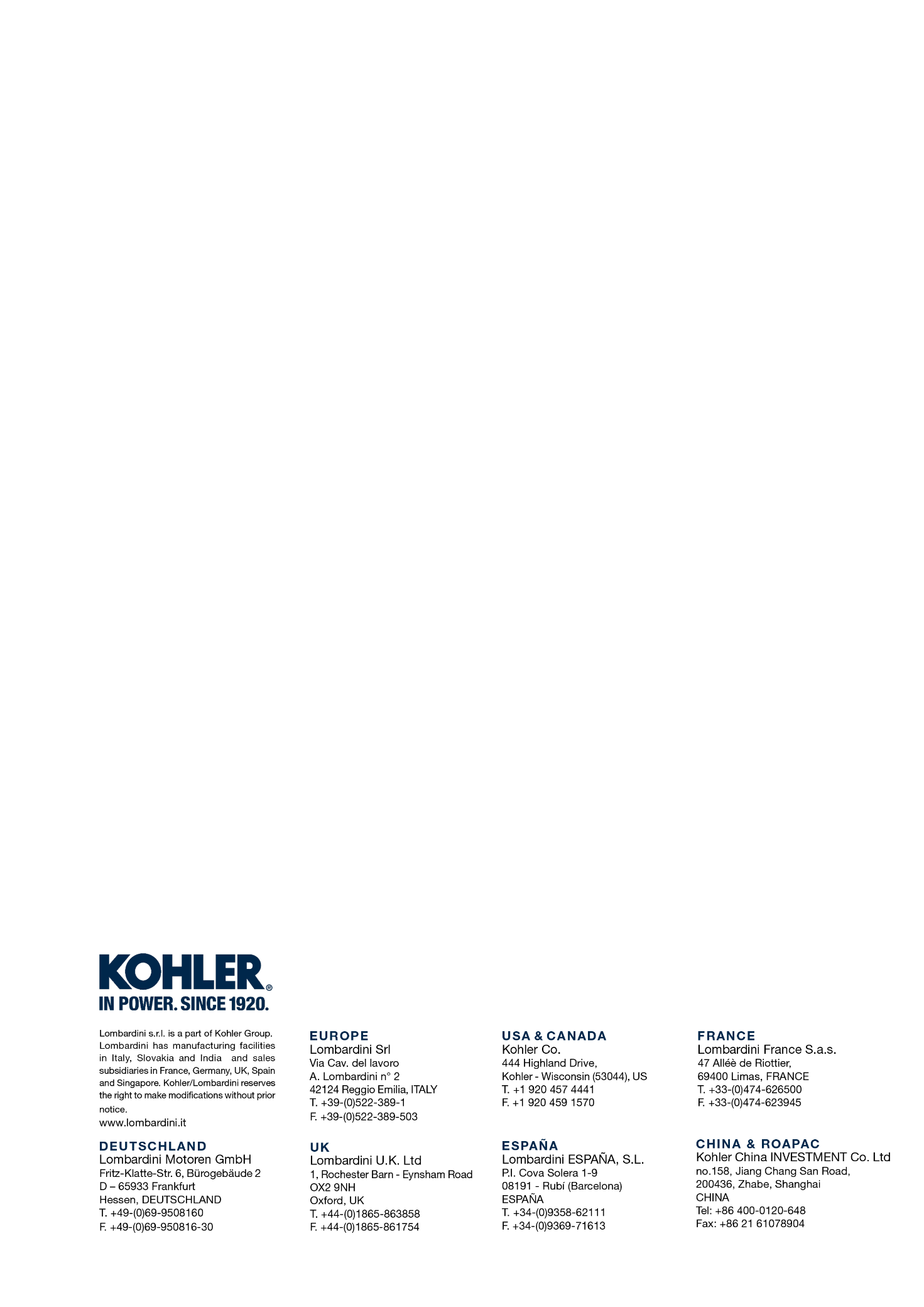 9LD 625-29LD9LD